UNIVERSIDADE FEDERAL RURAL DO RIO DE JANEIRO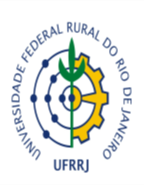 INSTITUTO DE CIÊNCIAS SOCIAIS APLICADAS  DEPARTAMENTO DE ECONOMIA DOMÉSTICA E HOTELARIA    CURSO DE SERVIÇO SOCIALRELATÓRIO DE ESTÁGIO IIDADOS GERAISNome da Instituição:Supervisor (a) de CampoNome do (a) supervisor (a):Supervisor (a) Acadêmico (a)Nome do (a) supervisor (a):Estagiário (a)Nome do (a) Estagiário (a):Período do estágio:                                                                   APRESENTAÇÃO*Neste item o (a) deve apresentar o objetivo do relatório, como está estruturado e o que é discutido em cada item do DESENVOLVIMENTO.ANÁLISE DE CONJUNTURA E DA POLÍTICA SETORIAL *APROFUNDAR O DEBATE REALIZADO NO PERÍODO ANTERIOR*Neste item o (a) discente deve realizar uma analise de conjuntura; e particularmente analisar as determinações sociais que interferem na efetivação das politicas sociais e na garantia de direitos para os usuários, a partir da formação sócio-histórica brasileira. Localizar estas problemáticas por dentro da política na qual o campo de estágio está inserido.DEMANDAS E RESPOSTA PROFISSIONAL*Sugestão:Trabalhar as dimensões constitutivas do trabalho profissional;Mencionar as demandas colocadas para o profissional do Serviço Social;Justificar a escolha da demanda a ser respondida e explicitar a(s) resposta(s) dada(s);4.1. Projeto de Intervenção*Sugere conter: 1- apresentação2- objetivos3- justificativa4- operacionalização5- monitoramento e avaliação6-cronogramaAVALIAÇÃO DO PROCESSO DE SUPERVISÃO DE ESTÁGIO A PARTIR DO PLANO DE ESTÁGIO5.1. Supervisão de CampoPeriodicidade:Metodologia na condução da supervisão:Procedimentos e processo de avaliação:5.2. Supervisão AcadêmicaEmenta da disciplina e objetivos:Periodicidade:Metodologia e processos de avaliação:5.3. Avaliação da Supervisão*Neste item o discente deve avaliar as atividades propostas para o estágio (Acadêmico/Campo); o significado do estágio no processo de formação/e na sua vivencia de estágio; habilidades e competências adquiridas pelo estagiário a partir do que foi proposto, e como considera os avanços nessas dimensões.REFERÊNCIAS BIBLIOGRÁFICAS E DOCUMENTAIS* O (A) deve listar, de acordo com as normas da ABNT, apenas as referências citadas no relatório.INÍCIOTÉRMINO